Kwiecień2023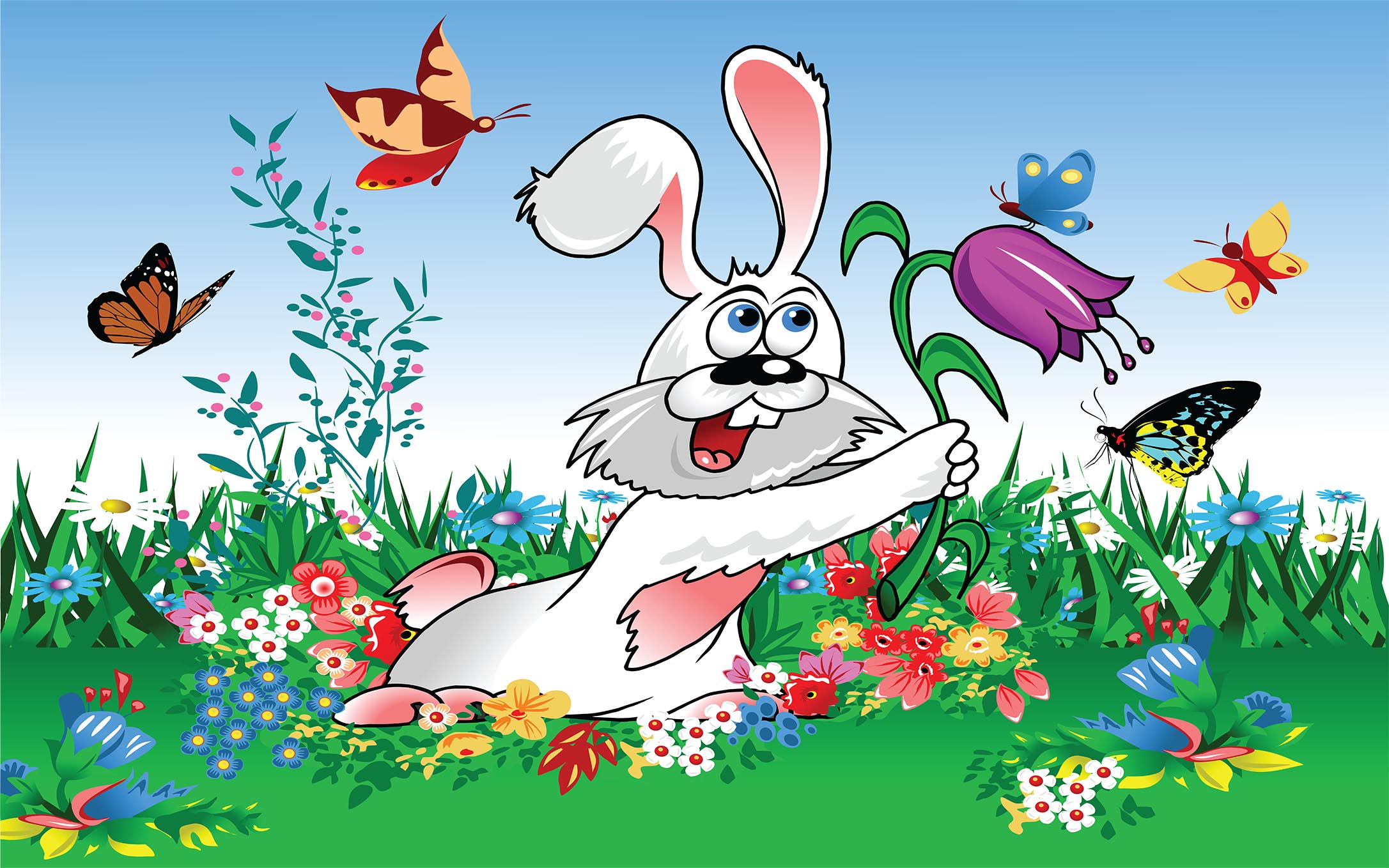 PoniedziałekWtorekŚrodaCzwartekPiątekSobotaNiedziela123456789101112131415161718192021222324252627282930